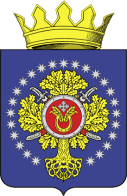 УРЮПИНСКИЙ МУНИЦИПАЛЬНЫЙ РАЙОНВОЛГОГРАДСКОЙ ОБЛАСТИУРЮПИНСКАЯ  РАЙОННАЯ  ДУМАР  Е  Ш  Е  Н  И  Е17 марта 2020  года	                    № 6/64О результатах деятельности главы Урюпинского муниципального района А.И. Феронова и администрации Урюпинского муниципального района за 2019 год       Заслушав Отчет о результатах деятельности главы Урюпинского муниципального района А.И. Феронова и администрации Урюпинского муниципального района за 2019 год, представленный в Урюпинскую районную Думу в соответствии с пунктом 11.1 статьи 35, пунктом 5.1 статьи 36 Федерального закона от 6 октября 2003 года № 131-ФЗ «Об общих принципах организации местного самоуправления в Российской Федерации», частью 2 статьи 21, частью 13 статьи 26 Устава Урюпинского муниципального района Волгоградской области, руководствуясь пунктом 9 Порядка представления и рассмотрения ежегодного отчета главы Урюпинского муниципального района Волгоградской области Урюпинской районной Думе о результатах своей деятельности и деятельности администрации Урюпинского муниципального района и иных подведомственных ему органов местного самоуправления, утвержденного решением Урюпинской районной Думы от 26 декабря 2017 года № 44/405, Урюпинская районная Дума РЕШИЛА:        1. Признать удовлетворительной деятельность главы Урюпинского муниципального района А.И. Феронова, администрации Урюпинского муниципального района за 2019 год.         2. Опубликовать настоящее решение и Отчет о результатах деятельности главы Урюпинского муниципального района А.И. Феронова, администрации Урюпинского муниципального района за 2019 год в информационном бюллетене администрации Урюпинского муниципального района «Районные ведомости» (прилагается).              Председатель   Урюпинской районной Думы                                                   Т.Е. Матыкина                                                                                                                                                                                               Приложение к решению                                                                                                         Урюпинской районной Думы                                                                                                          от 17 марта 2020 года № 6/64Отчето результатах деятельностиглавы Урюпинского муниципального районаи администрации Урюпинского муниципального районаза 2019 годУважаемые депутаты, коллеги, приглашенные!        Стало доброй традицией собираться, чтобы подвести итоги прошедшего года и дать оценку нашей совместной работе, направленной на социально-экономическое развитие Урюпинского муниципального района.         Важнейший стратегический приоритет деятельности органов местного самоуправления района - обеспечение устойчивого экономического роста и комфортных условий проживания населения. На это и была направлена моя деятельность и деятельность администрации Урюпинского муниципального района в отчетном периоде.        Приоритетные направления работы администрации Урюпинского муниципального определялись в соответствии с задачами, поставленными Губернатором Волгоградской области А.И. Бочаровым, федеральными, региональными и муниципальными программами развития.        В своем отчете я расскажу об обстановке в районе, основных показателях его социально-экономического развития за прошедший год, основных событиях 2019 года и результатах деятельности администрации Урюпинского муниципального по исполнению как собственных полномочий по решению вопросов местного значения, так и полномочий, переданных областными законами органам местного самоуправления. 1. Демографические показатели        По данным Волгоградстата на конец 2019 года численность постоянного населения муниципального района составляет 25 500  человек.        Согласно данным ЗАГС в 2019 году число родившихся составило 143 человека, 97%  к показателям 2018 года. Число умерших составило 418 человека 92% по отношению к 2018 году.         Преобладающую часть в возрастном составе населения Урюпинского муниципального района занимает население трудоспособного возраста. Доля жителей младше трудоспособного возраста составляет 16,6 %, тогда как доля жителей старше трудоспособного возраста – 30,4 %.        К сожалению, демографический процесс на территории Урюпинского района характеризуется отрицательной динамикой. Смертность населения превышает рождаемость примерно в три раза. Не компенсирует естественную убыль и миграционный прирост.2. Занятость населения        Численность трудовых ресурсов района составляет 16,2 тысяч человек. Количество занятых в экономике, с учетом личных подсобных хозяйств, составляет 14,1 тысяч человек. Наибольшая численность занятых в экономике Урюпинского района в качестве наемных работников приходится на сельское хозяйство – 24% и на бюджетную сферу – 33%.         Благодаря целенаправленной слаженной работе администрации района и ГКУ ЦЗН г. Урюпинска по сокращению уровня безработицы, ежегодной организации общественных работ на территории района уровень безработицы в 2019 году составил 0,46%.        В 2019 году в ГКУ ЦЗН г. Урюпинска за содействием в поисках подходящей работы обратилось 723 человека. Трудоустроен 497 гражданин, направлено на профессиональное обучение 15 безработных граждан. Было заявлено вакантных мест от работодателей 1510 единиц.        За истекший период трудоустроено 48 учащихся в возрасте 14-18 лет, желающих работать в свободное от учебы время. Необходимо отметить, что в 2019 году на организацию трудоустройства подростков было выделено из бюджетов сельских поселений 130,6 тысяч рублей.        Из 25 500 человек, проживающих в районе, 8596 человек получают пенсию. Средний уровень пенсии по району за 2019 год составил 12172 рублей, что больше уровня 2018 года на 6 %.        Согласно действующему законодательству администрация Урюпинского муниципального района наделена полномочиями по решению более 40  вопросов местного значения, из которых наиболее значимым является составление, утверждение и исполнение бюджета муниципального района.        В рамках реализации полномочий муниципалитета и решения вопросов местного значения в течение 2019 года разработаны и согласованы в профильных комитетах Волгоградской области паспорт Урюпинского муниципального района и сельских поселений, показатели которого служат  основой для формирования бюджета района на 2020 – 2022  годы.3. Бюджет Урюпинского муниципального района        Итоги 2019 года, с точки зрения достижения целей и задач, предусмотренных основными направлениями бюджетной политики Урюпинского муниципального района, в целом можно считать положительными.        Бюджет Урюпинского муниципального района на протяжении многих лет является социально-ориентированным. Не стал исключением и прошлый  год. По итогам работы за год налоговые и неналоговые доходы консолидированного бюджета Урюпинского муниципального района составили 299 млн. 354 тыс. рублей, что составило 98,4 % от годовых бюджетных назначений.         К основным налоговым доходам консолидированного бюджета в 2019 году относится налог на доходы физических лиц  - поступило 170,7 млн. рублей.         В 2019 году в доходную часть консолидированного бюджета Урюпинского муниципального района поступило 319,3 млн. рублей безвозмездных поступлений.        По расходам за 2019 год бюджет исполнен в сумме 621 млн. 282 тыс. рублей (92,7 % от утвержденного плана  2019 года).        Основным направлением расходования средств консолидированного бюджета Урюпинского муниципального района продолжает оставаться образование (израсходовано 283,8 млн. рублей).        По результатам 2019 года консолидированный бюджет Урюпинского муниципального района исполнен с дефицитом в 1,8 млн. рублей, при этом  профицит районного бюджета составил 3 млн. рублей, в поселениях исполнение бюджета завершено с дефицитом в 4,84 млн. рублей.         Сумма просроченной кредиторской задолженности по оплате труда (включая начисления на оплату труда муниципальных учреждений, органов местного самоуправления) в общем объеме расходов на оплату труда (включая начисления на оплату труда)  равна нулю.        В 2019 году в районе были реализованы 13 муниципальных программ на общую сумму 13,1 млн. рублей.         Для  формирования  инвестиционного потенциала в целях обеспечения сбалансированного  экономического развития Урюпинского муниципального района, создания  инвестиционной привлекательности территории сельских поселений в 2019 году разработан инвестиционный  паспорт Урюпинского муниципального района, в котором вниманию инвесторов предложено  14 инвестиционных площадок, в том числе 6 площадок промышленно-производственного назначения, 5 – сельскохозяйственного, 3 площадки предназначены под жилищное строительство.        В прошлом году на территории Урюпинского района выполнялись четыре инвестиционных проекта общей стоимостью 1 млрд.191 млн. 490 тыс. руб. Общая сумма реализованных инвестиций составила 741 млн. 608,5 тыс. руб., в том числе в 2019 году -  216 млн.931,3 тыс. руб.        Крупнейшими проектами  стали:        -  «Строительство орошаемого участка "Провоторовский" площадью 660 га», инвестор - ООО "Агрокомпания Паритет", стоимость проекта 254,8 млн. рублей, реализация проекта успешно завершена в 2019 году;        - «Механизированный склад для хранения зерна  (емкостью 50 тыс. тонн)», инвестор - ООО «КХ Нива», стоимость проекта 700 млн. рублей;        - «Комплекс зерносушильный с силосами для хранения», инвестор - ООО "Агрокомпания Паритет", стоимость проекта 199 млн. рублей.        По итогам реализации инвестиционных проектов планируется создать 56 дополнительных рабочих мест, дополнительные ежегодные налоговые поступления во все уровни бюджетов составят около 7 млн. рублей.        В минувшем году принимались меры, направленные на своевременное и полное поступление средств в местный бюджет, на мобилизацию дополнительных финансовых ресурсов, экономное расходование бюджетных средств по их целевому назначению.         На территории сельских поселений активно работали комиссии по обеспечению поступлений налоговых и неналоговых доходов в консолидированный бюджет Волгоградской области, обязательных взносов в государственные внебюджетные фонды и повышению результативности бюджетных расходов.         В течение года проведено 598 заседаний комиссий, в том числе 574 заседания - в сельских поселениях. Рассмотрена деятельность более пяти тысяч предприятий, индивидуальных предпринимателей и физических лиц. В результате работы комиссии 249 работникам повышена заработная плата. Дополнительно поступило в бюджет и внебюджетные фонды более 4,7 млн. рублей.        За период 2010-2019 гг. администрацией района заключен 551 договор аренды земельных участков общей площадью .        За 2019 год начислено арендной платы по договорам аренды земельных участков  24 млн. 620 тыс. руб. Поступило арендной платы – 20 млн.616 тыс. рублей. Сложившая задолженность по арендной плате будет погашена в 1 квартале 2020 года.         В 2019 году проведены претензионная и исковая работы:         - направлено 8 претензий о взыскании задолженности по арендной плате на сумму 2 млн. 234,5 тыс. руб., из них удовлетворено - 234,4 тыс. рублей;         - по итогам претензионно-исковой работы предъявлено 2 судебных иска на общую сумму 640,7 тыс. руб., которые были  удовлетворены на сумму 430,8 тыс. руб.        Администрацией района проведен аукцион, в результате которого продан 1 объект муниципальной  собственности на  сумму 15,75 тыс. рублей.        В соответствии с действующим законодательством органы власти всех уровней должны определять поставщиков (подрядчиков, исполнителей) только конкурентными способами, т.е. проводить торги с целью экономии бюджетных средств.        Так, уполномоченный орган администрации Урюпинского муниципального района в течение прошлого года  проводил конкурентные закупки по определению поставщика (подрядчика, исполнителя) для 34 заказчиков.         В 2019 году было проведено 13 конкурентных закупок. Общий объем размещенных средств составил 13,87 млн. рублей. Экономия бюджетных средств составила 656,9 тыс. рублей (4,7 % от общего объема размещенных средств). 4. Создание условий для развития сельскохозяйственного производства - приоритетное направление в деятельности администрации Урюпинского муниципального района        Агропромышленный комплекс играет важное значение в социально-экономическом развитии Урюпинского муниципального района.         В настоящее время в отрасли работают 41 сельскохозяйственное предприятие, 65 крестьянско-фермерских хозяйств, 7,6 тысяч личных подсобных хозяйств.        По итогам прошлого года валовое производство зерна в районе составило 252,2 тыс. тонн. Урожайность зерновых составила 28,7 ц/га - это второй результат среди районов Волгоградской области.         Наилучшие результаты прошедшей сельскохозяйственной кампании в производстве зерна получены в ООО «Агрокомпания Паритет» -  66,6 ц/га, СПК «Красный путиловец» -  36,3 ц/га, ООО «КХ Нива» - 31,0 ц/га, СПК «Большинский» - 27,0 ц/га, СХА «Хопёрский пионер» - 31,0 ц/га.        Посевы подсолнечника составили 57,7 тыс. гектаров, в т.ч. гибридными семенами - 84% от общей площади посевов. В прошедшем году получен рекордный урожай: валовое производство подсолнечника составило - 117 тыс. тонн при урожайности - 20,3 ц/га.        Самая высокая урожайность подсолнечника получена в следующих хозяйствах: ООО «Элион-Агро» - 29,5 ц/га, ООО «Агрокомпания Паритет» - 29,3 ц/га, ООО «КХ Нива» - 27,0 ц/га, СПК «Красный путиловец» - 20,2 ц/га.        Вся продуктивная пашня района, а это 207,8 тысяч гектаров,  находится в обработке. Производство валовой продукции сельского хозяйства в 2019 году оценочно составит 5,4 млрд.  рублей. Сегодня в растениеводстве производится более 85 % валового продукта сельского хозяйства района.        Уже сейчас заложена хорошая основа под урожай 2020 года.  Подготовка паров  проведена на площади 49,7 тысяч гектаров. Под урожай 2020 года посеяно озимых культур 56 тысяч гектаров (в т. ч. озимой пшеницы -54 тысячи гектаров, озимой ржи -1,4 тысяч гектаров, озимого тритикале - 0,6 тысяч гектаров). Внесено минеральных удобрений при посеве озимых культур на площади 33,2 тысяч гектаров. Посеяны новые перспективные районированные высокоурожайные сорта озимой пшеницы: «Губернатор Дона», «Аскет», «Донэко», «Доминанта», «Донская Лира».         В сельскохозяйственных организациях района засыпан страховой фонд семенного материала на случай пересева озимых культур. В полном объёме закуплены горюче-смазочные материалы, обеспеченность семенами подсолнечника и кукурузы на зерно составляет 64%, приобретено 2 900 тонн минеральных удобрений - 26% от плана закупки.        Сельхозпроизводители Урюпинского района продолжают обновлять парк сельскохозяйственных машин. В 2019 году закуплено 92 единицы сельскохозяйственной техники на общую сумму более 300 млн. рублей.         Животноводческая отрасль остается самой трудоемкой отраслью сельского хозяйства Урюпинского муниципального района.        Поголовье крупного рогатого скота  в  хозяйствах всех категорий района на конец года уменьшилось по сравнению с аналогичным периодом на 14 % и составило 3749 голов, поголовье свиней составило 20211 голов (уменьшение на 3%), поголовье овец и коз уменьшилось на 32,7 % и составило 6 173 головы.        За 2019 год в  хозяйствах всех категорий произведено: 8300 тонн молока, 33 млн. штук яиц, скота и птицы на убой в живом весе 5700 тонн.        Сельскохозяйственные товаропроизводители района радуют нас не только успехами в уборке урожая, но и активным участием  в региональных конкурсах.         28 ноября прошлого года в рамках празднования областного Дня работника сельского хозяйства и перерабатывающей промышленности ИП Тимошенко Т.П. была отмечена благодарностью комитета сельского хозяйства Волгоградской области за участие в конкурсе «Каравай - 2019», а администрация Урюпинского муниципального района в рамках того же конкурса была награждена дипломом за 1 место.        СХА «Хоперский пионер» под руководством Беляева Владимира Ивановича и СПК «Красный путиловец» под руководством Цибина Сергея Николаевича в 2019 году удостоены чести занять почетное место на областной Аллее трудовой славы, размещенной в комитете сельского хозяйства Волгоградской области.         Ведение сельского хозяйства требует значительных материальных вложений. Здесь немаловажным фактором является предоставление государственной поддержки.        Урюпинский район максимально использует возможность участия в государственных и региональных программах развития сельских территорий. В 2019  году сельскохозяйственными производителями всех категорий получено государственной поддержки  из областного и федерального бюджетов – 106,4 млн. рублей, в т.ч. несвязанной поддержки в области растениеводства – 13,3  млн. рублей, субсидий на приобретение элитных семян – 1,3 млн. рублей, субсидий на возмещение части затрат на гидромелиоративные мероприятия – 89 млн. рублей.5. Реализация полномочий по созданию условий для обеспечения населения услугами связи, общественного питания,торговли и бытового обслуживания        Немаловажным элементом нашей экономики является предпринимательство. На территории Урюпинского муниципального района осуществляют деятельность 60 малых и средних предприятий и порядка 320 индивидуальных предпринимателей, которые предоставляют рабочие места более чем для 1690 человек. Оборот малых предприятий в оду составил более 2 млрд. 600 млн. руб.         Большая часть хозяйствующих субъектов Урюпинского района приходится на торговлю – 45 %. В настоящее время в Урюпинском муниципальном районе функционируют 108 торговых точек, в т.ч.: 78 магазинов и 30 объектов мелкорозничной торговли. Оборот розничной торговли в 2019 году увеличился на 5,4% к факту 2018 года и составил 483,5 млн. руб.         Основной задачей в развитии сферы бытовых услуг Урюпинского муниципального района является развитие социально значимых видов услуг.         В меньшей степени потребительский рынок района выражен субъектами предпринимательства, осуществляющими свою деятельность в сфере общественного питания и бытового обслуживания. Данная тенденция обусловлена большим количеством субъектов предпринимательства, специализирующихся на общественном питании и бытовом обслуживании, на территории города Урюпинска.         В Урюпинском муниципальном районе функционируют 12 объектов бытового обслуживания населения. Услуги общественного питания осуществляет 1 кафе, которое насчитывает 47 посадочных мест. 6. Об исполнении полномочий по владению, пользованию и распоряжению имуществом, находящимся в собственности муниципального района        По состоянию на 1 января 2019 года в реестр недвижимого имущества муниципального района внесены данные о 202 объектах недвижимости, из них: 76 объектов передано в оперативное управление муниципальным учреждениям, 7 объектов находятся в хозяйственном ведении, 119 - в казне района.        В прошлом году в рамках предоставления земельных участков в собственность льготным категориям граждан было бесплатно выделено:        - 6 земельных участков - под индивидуальное жилищное строительство гражданам, имеющим трех и более несовершеннолетних детей;        - 1 земельный участок  ребенку – инвалиду;        - 1 земельный участок  гражданину, являющемуся ветераном боевых действий.7. Градостроительная деятельность        Во исполнение возложенных полномочий в сфере градостроительной деятельности в течение 2019 года администрацией Урюпинского муниципального района Волгоградской области разработан и утвержден генеральный план Дьяконовского сельского поселения Урюпинского муниципального района, внесены изменения в правила землепользования и застройки всех сельских поселений Урюпинского муниципального района.        На протяжении последних лет жилищное строительство на территории района ведется только индивидуальными застройщиками.         В течение прошлого года утверждены 12 градостроительных планов на земельные участки (произошло уменьшение в сравнении  с прошлым годом в 4 раза), выданы уведомления на строительство 15 объектов социального и производственного назначения, а также на строительство и реконструкцию 46 жилых домов.        Ввод жилья  в 2019 году составил 1791,9  кв. м.  Как было сказано ранее, бюджет района «социальный», т.е. большая его расходная часть направлена на функционирование и развитие социальной сферы, к которой относятся такие важные отрасли, как образование, культура, физическая культура и спорт, опека и попечительство.8. О выполнении полномочий в сфере образования        Для удовлетворения потребности населения в услугах дошкольного образования на территории муниципального образования функционируют 4 дошкольных образовательных организации, 15 дошкольных групп в 5 общеобразовательных организациях.        В 2019 году места предоставлены 147 воспитанникам. В августе прошлого года на базе Петровской средней школы в результате перепрофилирования открыта группа на 17 мест для детей в возрасте от 2 месяцев до 3 лет.         На приобретение оборудования, игрового и дидактического материала из областного и муниципального бюджетов было выделено 247,2 тыс. рублей.         По итогам прошлого года услугами дошкольного образования охвачено 436 человек или 42 % детей данного возраста.        На 31 декабря 2019 года очерёдность детей в дошкольные образовательные организации района в возрасте от 3 до 7 лет составляла 6 человек, очередность детей в возрасте от 0 до 3 лет - 58.        В соответствии со ст.65 Федерального закона от 29.12.2012г. № 273-ФЗ «Об образовании в Российской Федерации» установлена родительская плата за присмотр и уход за детьми в муниципальных дошкольных образовательных организациях и дошкольных группах общеобразовательных организаций Урюпинского муниципального района в размере 58 рублей в день. Расходы на 1 дошкольника в 2019 году составили 114 тыс. 436 рублей.        Муниципальная система общего образования в 2019 году была представлена 1 лицеем, 13 средними школами и 6 филиалами с общей численностью обучающихся 2118 человек.         На конец 2018-2019 учебного года в образовательных организациях Урюпинского муниципального района в 9-х классах обучались 172 ученика. Успешно сдали экзамены по русскому языку и математике в форме основного государственного экзамена 171 выпускник, 1 выпускник -  в форме государственного выпускного экзамена.         По результатам государственной итоговой аттестации 100% обучающихся 9 классов получили аттестаты об основном общем образовании, из них 16 обучающихся получили аттестаты с отличием.        Итоги единого государственного экзамена по обязательным предметам показывают наиболее точную картину общеобразовательной подготовки школьников района, поскольку экзамены по русскому языку и математике являются определяющими для получения аттестата о среднем образовании.        Стабильные результаты характерны для ЕГЭ по русскому языку. Ежегодно каждый второй участник экзамена демонстрирует высокий уровень подготовки, в отличие от остальных предметов.        Отрицательная динамика характерна для результатов участников ЕГЭ по математике: в течение 3 лет практически в 1,5 раза снизилась доля учеников с высоким уровнем подготовки, при этом существенно (с 2,9 до 6,6 %) вырос процент выпускников, которые не смогли сдать экзамен.        По результатам государственной итоговой аттестации в 2019 году 53 выпускника общеобразовательных организаций (98,1 %)  получили документ о среднем общем образовании, 1 выпускник (1,9 %)  не получил документ об образовании, 7 выпускников (12,9 %)  награждены медалью «За успехи в обучении».         Конечно, нам предстоит «сделать работу над ошибками», ведь обеспечение подрастающего поколения качественными образовательными услугами – это  наша приоритетная задача. И в целях повышения качества современного образования с 2019 года на территории Урюпинского муниципального района  реализуются шесть региональных проектов:        - «Учитель будущего»;        - «Современная школа»;        - «Успех каждого ребенка»;        - «Социальная активность»;        - «Цифровая образовательная среда»;        - «Поддержка семей, имеющих детей».        Мы понимаем, что от уровня профессионализма наших педагогических кадров напрямую зависит качество образовательного процесса, поэтому проект «Учитель будущего» направлен на формирование условий для непрерывного и планомерного повышения квалификации педагогических работников.         По состоянию на 31.12.2019г. в школах района работают 304 педагогических работника. Из  259 учителей: 237 (91,5%) имеют высшее образование, 161 (62,2%) - квалификационные категории: 55 - высшую, 106 - первую. В 2018-2019 учебном году аттестовано по должности «учитель» 27 человек: 6 - на высшую квалификационную категорию, 21 - на первую.  Курсы повышения квалификации в 2018-2019 учебном году прошли 140 (35,2%) работников образовательных организаций района.         Проект «Современная школа» – призван повысить качество общего образования путем обновления общеобразовательных программ и технологий преподавания.         С  на базе МБОУ Салтынской СШ и МБОУ Креповской СШ начали работу Центры образования цифрового и гуманитарного профилей «Точка роста». Реализация данного проекта позволила обновить предметные кабинеты технологии, ОБЖ, информатики. В учебных классах подключено современное оборудование: шлем виртуальной реальности, тренажеры-манекены для оказания первой помощи, приобретен квадрокоптер.         Реализация проекта «Успех каждого ребенка» направлена на формирование эффективной системы выявления, поддержки и развития способностей и талантов у детей и молодежи.        В рамках данного проекта в 2019 году произведен ремонт спортивного зала МБОУ Салтынской СШ. На модернизацию объекта из федерального, регионального и муниципального бюджетов было выделено около 1,5 млн. рублей.        В рамках проекта «Социальная активность» в нашем районе созданы добровольческие и волонтерские отряды. В добровольческую деятельность вовлечено 255 обучающихся и педагогов Урюпинского муниципального района. Добровольческие объединения используют единую информационную платформу «Добровольцы России».        В 100% образовательных организаций внедрена целевая модель школьного волонтерского отряда, а также осуществляется поддержка социальных проектов, реализуемых детьми и подростками до 18 лет.        В рамках проекта «Поддержка семей, имеющих детей» на базе 24 образовательных организаций района созданы Консультативные пункты.        Работа Консультативных пунктов направлена на оказание психолого-педагогической, методической и консультативной помощи родителям детей различных  целевых групп.         В 2019 году Консультативными пунктами оказано  640 услуг.        Проект «Цифровая образовательная среда» направлен на создание к 2024 году современной и безопасной цифровой образовательной среды, обеспечивающей высокое качество и доступность образования всех видов и уровней.         На сегодняшний день в районе полноценно используются следующие цифровые ресурсы:        - в дошкольном образовании - автоматизированная информационная система «Е-услуги. Образование», данный сервис позволяет подавать заявление на зачисление в детский сад и отслеживать его продвижение в электронной очереди через сеть Интернет;         - подсистема ГИС «Образование. Сетевой город»;        - школьный библиотечно-информационный центр на базе Добринского лицея, который имеет подключение к фондам Национальной Электронной Детской Библиотеки.        Одним из важных условий поддержания здоровья школьников и их способности к эффективному обучению является организация здорового питания детей во время пребывания в школе.        Поэтому мы прилагаем максимум усилий для организации качественного и здорового питания обучающихся образовательных учреждений района. По состоянию на конец ода охват школьников горячим питанием составил 83%, 1059 человек (50%) получали двухразовое горячее питание.         Организация питания в общеобразовательных организациях района осуществляется за счет средств бюджета Урюпинского муниципального района, областного бюджета и родительской платы. В 2019 году на организацию питания школьников из бюджета Волгоградской области выделено свыше 4 млн. рублей, из бюджета Урюпинского муниципального района – 1 млн. 453,1 тысяч рублей,   внесено родительской платы около 4 млн. рублей.        И, конечно же, мы всецело поддерживаем инициативу Президента РФ В.В. Путина по организации с 1 сентября 2020 года бесплатного и качественного горячего питания обучающихся начальных классов.         В целях максимально возможного удовлетворения образовательных запросов обучающихся в районе осуществляется организованная перевозка 635 школьников, что составляет 29,9 % от общего количества.        Для подвоза детей использовались 27 школьных автобусов. Они были оснащены всеми необходимыми средствами, обеспечивающими комфорт и безопасность детей при перевозке: удобные сиденья, двусторонние ремни безопасности, стойка для фиксации школьных рюкзаков, тахограф, система «Глонасс».        В прошлом году в рамках реализации мероприятий Программы обновления школьных автобусов Волгоградской области Урюпинский муниципальный район получил два новых транспортных средства: автобус марки «ФОРД» на 22 посадочных места для МБОУ Салтынской СШ и автомобиль «Газель» на 10 посадочных мест для МКОУ Буденновской СШ.         Администрация Урюпинского муниципального района уделяет большое внимание улучшению состояния инфраструктуры образовательных организаций.         В 2019 году в рамках партийного проекта Единой России «Новая школа» в 5 образовательных организациях района: МБОУ Петровской СШ, МБОУ Россошинской СШ, МБОУ Михайловской СШ, МКОУ Котовской СШ и в Михайловском детском саду «Колосок»  были заменены 64 оконных блока в классных комнатах на сумму 1,5 миллиона рублей.        Всего на мероприятия по подготовке школ района к новому учебному году из муниципального бюджета было выделено свыше 15 млн. рублей.        В целом, в 2019 году расходы на 1 учащегося составили 99 тыс. 897 рублей.        В целях исполнения полномочий по организации предоставления дополнительного образования детей в нашем районе успешно функционируют центр детского творчества и работы с молодежью, детско-юношеская спортивная школа и детская школа искусств. Занятость детей в данных образовательных учреждениях составила 831 воспитанник.         Благодаря широкому спектру направлений дополнительного образования наши дети в оду имели возможность принимать участие в различных международных, всероссийских, региональных и муниципальных конкурсах. В муниципальных конкурсах приняли участие более 700 учащихся, победителями и призерами из которых стали 320 детей. Участниками региональных конкурсов стали 86 обучающихся, 27 из них - победителями и призерами.        В 2019 году расходы на одного обучающегося учреждений дополнительного образования  составили 19 тыс. 999 рублей.        Администрация Урюпинского муниципального района в пределах своих полномочий в истекшем периоде обеспечивала организацию отдыха и оздоровления детей в каникулярное время.        Согласно квоте комитета образования, науки и молодежной политики  Волгоградской области Урюпинскому муниципальному району в 2019 году было выделено:         - 8 путевок в санаторно-оздоровительные детские лагеря Волгоградской области детям, имеющим показания для лечения (санатории Качалинский - 4 шт. и Ергенинский - 4 шт.);        - 27 путевок в ДОЛ «Хопер» для детей льготных категорий граждан и  3 путевки на 3 смену в этот лагерь для детей, состоящих на учете в ПДН.        В течение прошлого лета отдохнули и поправили здоровье 3 ребенка-инвалида в санатории «Бирюза» и 2 ребенка-инвалида в санатории «Эдельвейс» на Черноморском побережье, 1 ребенок-инвалид в санатории «Качалинский» и 1 ребенок-инвалид в санатории «Лесная Поляна» г. Пятигорска.        В рамках реализации мероприятий муниципальной программы «Организация и обеспечение отдыха, оздоровления и занятости детей, подростков и молодежи в Урюпинском муниципальном районе на 2016-2019 годы» на базе школ района в весенне-летний период прошлого года функционировали 20 оздоровительных лагерей с дневным пребыванием детей. Количество отдохнувших детей - 1166, что составляет 54,8 % от  общего количества обучающихся.        Необходимо отметить, что на организацию оздоровительной кампании было выделено 162,435 тыс. рублей из муниципального бюджета и 1 млн.321 тыс. рублей из областного бюджета.9. Исполнение государственных полномочий по опеке и попечительству, по защите прав и законных интересов несовершеннолетних        Исполнение государственных полномочий по опеке и попечительству, по защите прав и законных интересов несовершеннолетних, в том числе детей-сирот и детей, оставшихся без попечения родителей, совершеннолетних лиц, признанных судом недееспособными или ограниченно недееспособными или находящихся под опекой, на территории Урюпинского муниципального района осуществлял отдел образования, опеки и попечительства.        В 2019 году количество детей-сирот и детей, оставшихся без попечения родителей, проживающих на территории района, уменьшилось на 6 % и составило 81 человек.        На содержание детей данной категории ежемесячно выплачиваются денежные средства в размере 7043 рубля (на детей от 0 до 7 лет) и 7728 рублей (на детей  от 7 до 18 лет).         Количество замещающих семей в 2019 году уменьшилось на 11 % и составило 24 семьи. Приемным родителям также ежемесячно выплачивается денежное вознаграждение за оказание услуг по воспитанию.        В 2019 году в Урюпинском районе число выявленных детей, оставшихся без попечения родителей, увеличилось по сравнению с предыдущим годом и составило 12 человек (в 2018г.- 9 чел.).         С целью соблюдения законодательства по защите законных прав и интересов несовершеннолетних специалистами органа опеки и попечительства  два раза в год проводились плановые проверки  условий проживания детей-сирот и детей, оставшихся без попечения родителей, в приемных семьях. Было обследовано 48 семей.  7 детей, достигших возраста 14 лет, были включены в список на обеспечение жилым помещением.         Лишение родительских прав применялось как крайняя мера, по иску органа опеки и попечительства. В 2019 году в отношении 4 детей лишены родительских прав 4 родителя, из них 4 являлись единственными законными представителями.          В течение года в семьи граждан Урюпинского района передано 12 детей-сирот и детей, оставшихся без попечения родителей. Одна несовершеннолетняя девочка (17 лет)  является студенткой 1 курса Урюпинского агропромышленного колледжа, проживает и прописана в общежитии учебного заведения, находится на полном государственном обеспечении. В интернатные учреждения дети  не устраивались.        В 2019 году по судебным решениям детям-сиротам и детям,  оставшимся без попечения родителей, предоставлено 5 однокомнатных квартир.        В течение прошлого года велась целенаправленная работа по защите прав и законных интересов недееспособных граждан. На территории  Урюпинского муниципального района находится ГБССУ СО ГПВИ «Урюпинский психоневрологический интернат».         Специалисты органа опеки и попечительства провели 2 плановые проверки данного учреждения. Установлено, что в психоневрологическом интернате создан надлежащий микроклимат для  защиты прав и законных интересов недееспособных граждан.        В соответствии со статистическими данными на территории Урюпинского муниципального района проживали 5130 несовершеннолетних граждан. Профилактика безнадзорности, правонарушений и преступлений несовершеннолетних остается основной задачей  комиссии по делам несовершеннолетних и защите их прав администрации Урюпинского муниципального района.         В течение 2019 года проведено 24 заседания комиссии. На заседаниях комиссии в течение года было рассмотрено:        - 35 вопросов гражданской направленности;         - 32 административных дела;        - 25 вопросов общей профилактики (отчеты субъектов профилактики о проделанной работе, информация отдела образования, образовательных учреждений, общественных комиссий, медицинских работников).        В прошлом году комиссией проводились плановые и внеплановые рейды в семьи, а также ночные рейды по местам нахождения несовершеннолетних.        Велась работа с семьями и несовершеннолетними, находящимися в социально опасном положении. В 2019 году поставлено на учет – 8 неблагополучных семей (в 2018 году – 13), в них  22 ребенка (в 2018 году – 38); снято с учета – 15 семей (в 2018 году – 15), в них 34 несовершеннолетних ребенка.         По итогам 2019 года на учете в районном банке данных о семьях и несовершеннолетних, находящихся в социально опасном положении, состоят 28 семей (в 2018 году – 35 семьи), в которых проживают 76 детей (в 2018 году – 81 ребенок).10. Создание условий для обеспечения поселений, входящих в состав муниципального района, услугами по организации досуга и услугами организаций культуры        Во исполнение возложенных полномочий в сфере культуры в районе осуществляют свою деятельность 25 клубных учреждений и 7 обособленных подразделений, муниципальное бюджетное учреждение культуры «Урюпинский районный историко-краеведческий музей».        В учреждениях культуры клубного типа созданы и плодотворно работают 263 клубных формирования (2798  участников). Из общего числа клубных формирований имеют звания: народный – 7 коллективов, образцовый – 1 коллектив, лауреаты международных и всероссийских конкурсов – 5 коллективов.        Перечислю основные результаты развития сферы культуры в 2019 году:        - достижение целевых показателей по заработной плате, определенных майскими Указами Президента РФ: средняя заработная плата по учреждениям культуры на 1 января 2020 года составила 26 498 рублей 20 копеек;        - увеличение по сравнению с предыдущим годом числа мероприятий культурно-досугового типа, проводимых учреждениями культуры, и, как следствие, увеличение числа их посетителей на 11%;         - рост посещаемости районного музея по сравнению с одом на 40 %  (в 2019 году – 3500 чел. (в 2018 году – 2350 чел.).        В 2019 году приоритетными направлениями в решении задачи сохранения и развития культурных традиций стали организация и проведение культурно-массовых мероприятий, сохранение и развитие традиционных форм народного творчества, культурные акции, событийные и народные праздники.        Работа учреждений культуры района была выстроена с учетом интересов всех возрастных категорий сельских жителей.        Наиболее значимыми мероприятиями в 2019 году стали: районное тематическое мероприятие «Мы будем помнить…!», посвященное 76 годовщине Победы в Сталинградской битве, районный конкурс «Казачка года 2019»,  районный конкурс исполнителей патриотической песни «Пою тебе, моя Победа!», районное праздничное мероприятие «Победа – одна на всех!», районный фестиваль народного творчества «Живой родник», районный праздник «Хопёрская осень», празднование Дня работника сельского хозяйства, открытие эстафеты культуры «Альбом памяти», районный конкурс исполнителей эстрадной песни «Хоперский звездопад».        Учреждения культуры района принимали активное участие в различных проектах. Муниципальное казенное учреждение «Петровский сельский Дом культуры» получило субсидию из областного бюджета на обеспечение развития и укрепления материально-технической базы культурно-досуговых учреждений на общую сумму 2 млн. рублей (приобретены кресла для зрительного зала). 11. Создание условий для развития местного традиционного народного художественного творчества в поселениях, входящих в состав муниципального района        В целях создания условий для развития местного традиционного народного художественного творчества, самодеятельного творчества постановлением администрации Урюпинского муниципального района от 30 августа 2019 года № 435 утверждена  муниципальная программа «Сохранение и развитие культуры и искусства на территории Урюпинского муниципального района» на 2017-2020 годы. Программой предусмотрено финансирование данных мероприятий из бюджета Урюпинского муниципального района и бюджетов сельских поселений.        На территории района функционировали 14 фольклорных коллективов (115 участников), из них детских - 4 (43 участника).        В течение прошлого года особое внимание уделялось работе по развитию декоративно-прикладного творчества (резьба по дереву, вязание пуховых изделий, плетение казачьих плеток, ришелье и др.). По итогам 2019 года в районной картотеке числилось 99 мастеров-умельцев.        Большая  работа проведена по  возрождению и популяризации народных художественных промыслов и ремесел в МБУК «Урюпинский районный историко-краеведческий музей». За отчетный период сотрудниками музея было проведено 11 выставок, принято 68 групп экскурсионного облуживания. Учреждение заработало более 60 тыс. рублей, в 2018 году этот показатель составил 54 910 рублей.        В течение года продолжалась модернизация материально – технической базы музея – приобретен новый гончарный круг, муфельная печь для обжига керамических изделий, офисная мебель для нового помещения музея за счет средств, полученных от коммерческой деятельности.        В 2018 году музей стал партнером ТОС «Петровский» -  победителя конкурса Президентских грантов в реализации проекта «Как казаки себе жилище строили». Большая часть средств данного гранта была направлена на строительство в 2019 году исторической модели казачьего "круглого" дома в реальном размере, с соблюдением всех технологий конца XIX - начала XX века. 12.  Сохранение, использование и популяризация объектов культурного наследия        Администрацией Урюпинского муниципального района во исполнение возложенных полномочий была организована работа по охране, сохранению, использованию и популяризации историко-культурного наследия. Урюпинский районный историко-краеведческий музей в течение всего года осуществлял сбор, учет, хранение и популяризацию музейных предметов. За 2019 год музейные коллекции пополнены на 208 единиц хранения, включая основной и научно-вспомогательный фонд.         На территории Урюпинского района расположено более четырехсот памятных мест, это – памятники архитектуры, истории и культуры, археологии.         Особое место среди мероприятий по сохранению объектов культурного наследия в 2019 году занимали работы по приведению в порядок воинских захоронений и обелисков Великой Отечественной войны. Сохранение мемориальных сооружений, увековечивающих память погибших при защите Отечества, является одним из важнейших направлений в работе. Количество военных мемориалов на территории района увеличивается. В течение двух последних лет торжественно открыты новые памятники в Дьяконовском, Котовском и Вишняковском хуторах.13. Организация библиотечного обслуживания населения        В рамках реализации полномочий по организации библиотечного обслуживания населения на территории Урюпинского муниципального района осуществляет свою деятельность муниципальное казенное учреждение «Межпоселенческая центральная библиотека», которая включает в себя Центральную районную библиотеку и 34 сельских обособленных подразделения. Общий книжный фонд составляет 330585 экземпляров, за 2019 год приобретено 1487 книг.        В 2019 году библиотеками района было проведено 598 мероприятий. Наиболее значимыми стали:        - районные праздники «Машковские дни-2019» и «Лащилинские сентябрины»;        - районный конкурс на лучшую читающую семью «Семейный эрудит», районный конкурс детской книги «Парад литературных героев»,                          районный круглый стол «Для всех нас разных, непохожих, культура есть связующая нить».        К 100-летнему юбилею Центральная районная библиотека провела праздничное мероприятие «И век история вершится под шелест драгоценных книг». 100-летний юбилей отпраздновала и Михайловская сельская библиотека.        Районные библиотеки принимали активное участие в областных конкурсах:        - Искринская сельская библиотека победила в конкурсе лучших муниципальных учреждений культуры, находящихся на территории сельских поселений Волгоградской области и получила из областного бюджета 100 тыс. рублей, которые были направлены на укрепление материальной базы учреждения;        - заведующий Михайловской сельской библиотеки Винниченко Светлана Геннадьевна стала лучшей в этом же областном конкурсе с присуждением ей денежного поощрения в размере 50 тысяч рублей. 14. Обеспечение условий для развития на территории муниципального района физической культуры и массового спорта        Основными направлениями работы при выполнении данных полномочий являются пропаганда здорового образа жизни, приобщение населения к систематическим занятиям физической культурой и спортом, физкультурно-оздоровительное движение.        В целях обеспечения условий для систематических занятий физической культурой и спортом на территории района функционируют 42 плоскостных спортивных сооружения, 22 спортивных зала (из которых 15 соответствуют требованиям стандарта). В Петровском сельском поселении работает спортивный комплекс «Олимп». Для занятий зимними видами спорта в шести сельских поселениях установлены 6 хоккейных коробок.         В рамках государственной программы Волгоградской области "Устойчивое развитие сельских территорий" на территории ст. Михайловской установлена универсальная спортивная площадка с уличными тренажерами, объем финансирования объекта составил более 4 млн. рублей.        Доля населения, систематически занимающегося физической культурой и спортом, в 2019 году составила 41,5 %, что на 3,7 % больше в сравнении с 2018 годом. Увеличение данного показателя стало возможным благодаря положительной динамике количества занимающихся адаптивной физкультурой и спортом и активизации работы органов территориального общественного самоуправления по развитию массовой физической культуры и спорта.        В целях вовлечения населения в активное физкультурно-спортивное движение ежегодно проводятся многочисленные массовые физкультурные мероприятия (спартакиады, фестивали и т.п.).         Большой популярностью у населения Урюпинского муниципального района пользуются такие мероприятия как «Кросс нации», «Беспаловская лыжня», «Петровская лыжня».        Привычку к здоровому образу жизни мы стараемся закладывать с раннего детства, активно ведем пропаганду здорового образа жизни. И как результат работы в данном направлении - доля обучающихся, систематически занимающихся физической культурой и спортом, в общей численности обучающихся составила 79%.        В 2019 году велась работа 156 спортивных секций с охватом детей 1665 человек. Обучающиеся имели возможность заниматься различными видами спорта: баскетболом, волейболом, футболом, шахматами, лёгкой атлетикой, настольным теннисом, хоккеем, подвижными играми, мини-футболом, гимнастикой, самбо, гандболом, туризмом и бадминтоном.        Школьники района принимали активное участие в различных Спартакиадах (1670 обучающихся), Президентских состязаниях (1513 обучающихся), Президентских спортивных играх (1070 обучающийся), Олимпиаде школьников по физической культуре (61 обучающийся).        На территории Урюпинского муниципального района велась активная работа по внедрению и сдаче нормативов Всероссийского физкультурно-оздоровительного комплекса «Готов к труду и обороне!».         В зимнем Фестивале ВФСК ГТО приняли участие 1385 человек, в летнем Фестивале ВФСК ГТО – 1073 человек. По итогам тестирования награждены золотыми знаками ГТО  25 обучающихся.               В 2019 году впервые на базе МБОУ Добринского лицея был проведен муниципальный этап ВФСК ГТО среди семейных команд (9 участников). Победу одержали команды МБОУ Петровской СШ, МКОУ Хоперской СШ и МБОУ Бубновской СШ. 15.  Реализация полномочий в сфере молодежной политики        Государственная молодежная политика является важнейшим фактором устойчивого развития Урюпинского муниципального района. Специалистами по работе с молодёжью совместно с общеобразовательными и другими учреждениями, организациями и объединениями района в прошлом году проведено 46 мероприятий, участие в которых приняли более 22 тыс. человек.        Для реализации основных мероприятий в сфере молодежной политики администрацией Урюпинского муниципального района в истекшем году организовано исполнение муниципальной программы «Героико-патриотическое воспитание молодежи в Урюпинском муниципальном районе».        В рамках данной программы были проведены мероприятия различной направленности:         - акция «Мы - граждане России», приуроченная к празднованию Дня молодежи России;        - семинар по гражданско-патриотическому воспитанию для специалистов по работе  с молодежью сельских поселений;         - военно-патриотический вечер допризывников Урюпинского муниципального района «Честь и доблесть».        - областная спартакиада молодежи допризывного и призывного возраста;         - открытый молодежный турнир по рукопашному бою.        В декабре 2019 года в Ольшанском ДК был проведен районный фестиваль КВН среди сельских команд.         В рамках всероссийского проекта дискуссионных студенческих клубов «Диалог на равных» в 2019 году была организованна встреча активной молодежи Урюпинского муниципального района с заслуженным деятелем культуры Российской Федерации, почетным жителем Урюпинского муниципального района, основателем и бессменным руководителем народного казачьего ансамбля песни и пляски «Хопер» Виталием Борцовым.16. Формирование и содержание муниципального архива, включая хранение архивных фондов поселений        Формирование и содержание муниципального архива, включая хранение архивных фондов поселений, в течение 2019 года осуществлялось архивным отделом администрации Урюпинского муниципального района.        В настоящее время на хранении в муниципальном архиве находятся 44883 дел, из них 20074 дела относятся к областной собственности. За 2019 год на хранение в архивный отдел поступило 2443 единицы постоянного хранения и 93 единицы по личному составу.        Архивный отдел проводит организационно-методическую работу с администрациями сельских поселений. Были утверждены 1468 единиц постоянного хранения, согласованы 72 дела по личному составу организаций.        В 2019 году продолжилась работа по оцифровке документов, относящихся к собственности Волгоградской области (отсканировано 22 дела - 2500 листов).         Сотрудники архивного отдела в течение прошлого года готовили информацию для обеспечения мероприятий к юбилейным и памятным датам отечественной истории и истории района, принимали активное участие в научно-практических конференциях. 17. Осуществление мер по противодействию коррупции в границах муниципального района        Во исполнение возложенных полномочий в области  противодействия коррупции постановлением администрации Урюпинского муниципального района № 717 от 14 декабря 2018 года был утвержден План противодействия коррупции в администрации Урюпинского муниципального района Волгоградской области на 2019 год.        Проведено 2 заседания комиссии по соблюдению требований к служебному поведению муниципальных служащих и урегулированию конфликта интересов, на которых рассмотрено 6 вопросов.        В 2019 году 1 муниципальный служащий прошел курсы повышения квалификации, 3 – обучение по профильным направлениям.        В течение года проводилась антикоррупционная экспертиза муниципальных правовых актов и их проектов.        В отчетном периоде с муниципальными служащими проведено 5 занятий, в том числе с участием представителей Урюпинской межрайонной прокуратуры, также проведено тестирование муниципальных служащих на знание антикоррупционного законодательства и законодательства о  муниципальной  службе.        Муниципальными служащими администрации Урюпинского муниципального района своевременно представлены сведения о своих доходах, расходах, об имуществе и обязательствах имущественного характера, а также аналогичные сведения на супругов и несовершеннолетних детей. По результатам проверок фактов представления неполных или недостоверных сведений не выявлено. Сведения размещены на официальном сайте Урюпинского муниципального района в сети «Интернет».        Администрация Урюпинского муниципального района публикует в бюллетене «Районные ведомости» и размещает на официальном сайте в сети Интернет ежеквартальные сведения о численности муниципальных служащих органов местного самоуправления, работников муниципальных учреждений с указанием фактических затрат на их денежное содержание.        9 декабря 2019 года в Международный  день борьбы с коррупцией в здании администрации был организован прием граждан при участии представителей Урюпинской межрайонной  прокуратуры, МО МВД России «Урюпинский», ОСП по Урюпинскому, Новониколаевскому районам УФССП России по Волгоградской области, ГКУ ВО «МФЦ», Совета ветеранов Урюпинского района и должностных лиц администрации, ответственных за профилактику коррупционных  правонарушений.        В администрации района функционирует «горячая линия» по вопросам противодействия коррупции. Телефонных обращений, содержащих информацию о фактах проявления коррупции, в отчетном периоде не поступило.        На официальном сайте Урюпинского муниципального района в сети "Интернет" ведется раздел «Противодействие коррупции», который поддерживается в актуальном состоянии.18. Работа с обращениями граждан        Важным звеном в обеспечении и укреплении правовой защиты населения района является работа с обращениями граждан. Для реализации права граждан на обращение в Урюпинском муниципальном районе были созданы все необходимые условия.        В течение прошлого года администрацией Урюпинского муниципального района рассмотрено 738 письменных и 6 устных обращений, что на 99 обращений  больше, чем за предыдущий год.  Из них приняты меры  по 594, даны разъяснения по 144 обращениям. В основном обращения граждан касались вопросов: землепользования, строительства, коммунального и дорожного хозяйства, социального обеспечения, оказания материальной помощи, улучшения жилищных условий. Много обращений поступило по вопросам  защиты прав потребителей.         12 декабря 2019 года, в День Конституции Российской Федерации,            с 12 ч. 00 мин. до 20 ч. 00 мин. проведен Общероссийский день приема граждан в администрации Урюпинского муниципального района в режиме видео-конференц-связи. Главой Урюпинского муниципального района на личном приеме 12.12.2019г. было принято 4 заявителя. 1 заявление от жителя х. Первомайского Салтынского сельского поселения было зарегистрировано на портале ССТУ. 19. Участие в профилактике терроризма и экстремизма        Для координации деятельности по выполнению полномочий по участию в профилактике терроризма и экстремизма администрацией Урюпинского муниципального района реализовывалась муниципальная программа «Профилактика экстремизма и терроризма на территории Урюпинского муниципального района (в том числе в молодежной среде)» на 2017-2019 годы. В течение 2019 года активно работала антитеррористическая комиссия, проведены 4 заседания комиссии, на которых были рассмотрены вопросы антитеррористической направленности.В отчётном периоде выполнялись мероприятия по повышению антитеррористической защиты на объектах транспорта, энергетики и жизнеобеспечения, мест массового пребывания людей.Системами видеонаблюдения и «тревожными кнопками» оснащены все школы и детские сады района.20. Разработка и осуществление мер, направленных на укрепление межнационального и межконфессионального согласия, поддержку и развитие языков и культуры народов Российской Федерации        В целях разработки и осуществления мер, направленных на укрепление межнационального и межконфессионального согласия, профилактику межнациональных конфликтов в районе создана система мониторинга состояния межнациональных отношений.        Национальный состав Урюпинского муниципального района выглядит следующим образом:        - русские (более 97%),         - украинцы, татары, казахи, чуваши, белорусы, азербайджанцы, грузины, цыгане, армяне (3%).         Ввиду того, что все национальности, кроме русских, малочисленны, национальных диаспор, этнических общностей на территории района не зарегистрировано.         В течение прошлого года в Урюпинском районе осуществляли свою деятельность 5 местных религиозных организаций.        Конфликтных ситуаций и конфликтов в сфере межрелигиозных и конфессиональных отношений, в том числе с признаками разжигания межнациональной, межрелигиозной розни и вражды, за отчетный период не выявлено.21. Защита населения и территорий от чрезвычайных ситуаций природного и техногенного характера, осуществление мероприятий по пожарной безопасности и безопасности людей на водных объектах        Вопросы реализации защиты населения и территорий от чрезвычайных ситуаций природного и техногенного характера, пожарной безопасности и безопасности людей на водных объектах на территории Урюпинского муниципального района в поле зрения администрации района.         С целью защиты населения и территории района от подтопления в период весеннего паводка 2019 года проводилась комиссионная проверка наиболее опасных гидротехнических сооружений, представляющих опасность для населения в случае их разрушения и затопления населенных пунктов, с составлением актов осмотра.         Большое внимание уделялось обеспечению пожарной безопасности.         В течение 2019 года совместно с представителями Госпожнадзора, администрациями сельских поселений, лесничества, правоохранительных органов, казаков-дружинников проводились рейды по местам массового отдыха людей, было организовано постоянное оповещение населения при возникновении угрозы, связанной с неблагоприятными природными явлениями.        24 мая 2019года на территории хутора Провоторовского Дубовского сельского поселения Урюпинского муниципального района проведены мероприятия,  приуроченные к акции «Остановим огонь вместе».        Сотрудниками Михайловской пожарной части проведены занятия с местными жителями по правилам пользования огнетушителем, по действиям добровольных пожарных до прибытия работников пожарной части. Ребятам-дошкольникам была продемонстрирована автомобильная пожарная техника.        В мероприятиях акции «Остановим огонь вместе» приняли участие представители областного Комитета по обеспечению безопасности жизнедеятельности населения, должностные лица районной и сельской администраций, личный состав пожарной части № 80 ГКУ ВО 1 отряда противопожарной службы станицы Михайловской Урюпинского муниципального района.        Урюпинский муниципальный район стал победителем смотра – конкурса на звание «Лучший орган местного самоуправления муниципального образования в области обеспечения безопасности жизнедеятельности населения в 2019 году» среди муниципальных районов  Волгоградской области.        За отчетный период для решения вопросов по предупреждению и ликвидации ЧС комиссией по чрезвычайным ситуациям и обеспечению пожарной безопасности Урюпинского муниципального района проведено 9 заседаний.        Также проведено 4 заседания постоянной эвакуационной комиссии Урюпинского муниципального района.         В истекшем году проведены командно-штабные учения на темы пожарной безопасности. Все вышеперечисленные мероприятия позволили в 2019 году не допустить чрезвычайных ситуаций  природного и техногенного характера на территории района.22. Организация мероприятий межпоселенческого характера по охране окружающей среды, благоустройство поселений        В современных условиях весьма важной является проблема сохранения и оздоровления окружающей среды, а также благоустройства общественных территорий.        Анализ работы по наведению порядка и благоустройству территорий  населенных пунктов показывает, что в районе  сложилась четкая система организации работ по улучшению внешнего благоустройства и эстетического облика населенных пунктов, озеленению хуторов и станиц, сохранению памятников истории и культуры с активным участием ТОС, общественных организаций, волонтеров, жителей хуторов и станиц.         В течение 2019 года мы продолжили практику проведения месячников и субботников. Благодаря организационной работе специалистов администрации района, сельских поселений, руководителей предприятий и организаций, учреждений образования значительное количество жителей района было вовлечено  в мероприятия экологической направленности.          С целью недопущения нарушений правил благоустройства в течение 2019 года активно работала территориальная административная комиссия Урюпинского муниципального района. Ежемесячно проводились рейды  по выявлению правонарушений и их устранению. За истекший год было рассмотрено 10 административных дел по статье 8.7 КВО об АО (нарушение правил благоустройства  территорий поселений).         Безопасное обращение с отходами - один из важнейших экологических аспектов развития района, способствующий охране здоровья населения.        Сегодня в регионе сформирована новая система обращения с ТКО, и мы надеемся, что с приходом на территорию района регионального оператора в значительной степени усовершенствуется система обращения с отходами.        Администрацией Урюпинского муниципального района совместно с сельскими поселениями проводилась работа по выявлению и ликвидации несанкционированных свалок, так за 2019 год было выявлено и ликвидировано порядка 10 несанкционированных свалок.        Разработана и утверждена схема удаления ТКО из населенных пунктов сельских поселений. На территории района организован бестарный способ сбора ТКО (непосредственно в мусоровоз с последующим вывозом на лицензированный полигон ТКО в городе Урюпинске).         В 2019 году организован вывоз ТКО с территории 96 населенных пунктов района силами МУП «Газстройсервис». Для организации работы по сбору и вывозу отходов в конце 2019 года предприятием был дополнительно приобретен 1 автомобиль-мусоровоз. 23. Создание условий для повышения качества жизни населения района        Невозможно и бессмысленно развивать экономику территории, не создавая качественные условия для проживания населения. Постоянного внимания и максимальной степени ответственности требует от местной власти исполнение полномочий, связанных с созданием условий для предоставления качественных услуг населению в области ЖКХ.        Администрация Урюпинского муниципального района уделяет повышенное внимание исполнению данных полномочий.        Водоснабжение и водоотведение на территории Урюпинского муниципального района на основании соглашений о передаче полномочий осуществляют 12 хозяйствующих субъектов, функционирующих в сельских поселениях района.         В 2019 году 23 сельским поселениям Урюпинского муниципального района на реализацию полномочий по водоснабжению населения из районного бюджета выделено 7 млн. 046 тыс. рублей.        В истекшем году ликвидировались утечки воды, производилась замена глубинных насосов на скважинах и другие работы.        В летний период прошлого года были проведены плановые обследования водонапорных башен, водопроводных сетей, канализационных систем с целью обеспечения их бесперебойной работы в зимних условиях.        В оду за счет средств областного бюджета, бюджета Урюпинского муниципального района выполнены работы по восстановлению работоспособности скважины в хуторе Лощиновском Искринского сельского поселения на общую сумму более 3 млн. рублей.        В рамках Государственной программы Волгоградской области «Устойчивое развитие сельских территорий» в прошлом году закончены работы по строительству нового внутрипоселкового водопровода протяженностью  в х. Криушинском Хоперопионерского сельского поселения. В 2019 году данный водопровод введен в эксплуатацию. Объем финансирования объекта составил более 24 млн. рублей, из них  2,5 млн. рублей из муниципального бюджета.        В течение прошлого года выполнено водоотведение в общеобразовательных учреждениях Урюпинского муниципального района на сумму 420,0 тыс. рублей.        В . в рамках реализации региональной программы «Капитальный ремонт общего имущества в многоквартирных домах, расположенных на территории Волгоградской области» были отремонтированы кровля и фасад многоквартирного дома в п. Учхоз Креповского сельского поселения.         В 2019 году за счет средств областного бюджета, бюджета Урюпинского муниципального района выполнены работы по модернизации уличного освещения в ст. Михайловской на общую сумму более                              3 млн. рублей.        В рамках национального проекта "Здравоохранение" построен и введен в эксплуатацию фельдшерско-акушерский пункт в х. Котовском, общий объем финансирования объекта составил более 14 млн. рублей. В новом ФАПе предусмотрены кабинеты для приема больных, процедурно-прививочных мероприятий, стерилизации медицинского оборудования и материалов, отдельные боксы для хранения лекарственных средств, административно-хозяйственные помещения, санузел, тепловой пункт и др.         За последние  годы в дорожно-транспортной сфере Урюпинского муниципального района произошли качественные изменения. Дороги с твердым покрытием в районе составляют 72% от общей протяженности дорог.         Большие работы по ремонту дорожного полотна выполнены по переулку имени совхоза «8 Марта» в х. Дубовском Дубовского сельского поселения. На данные работы выделено 6,6 млн. рублей  из бюджета Урюпинского муниципального района.        В прошлом году в Петровском сельском поселении выполнены укладка асфальтового покрытия и устройство тротуарных дорожек по ул. Ленина, строительство автостоянки на 10 машиномест, объем финансирования составил более 3 млн. рублей.        В х. Ольшанке произведено обустройство придорожной зоны ул. Комарова и устройство асфальтовых съездов в жилые улицы на сумму более 1,7 млн. рублей.        В 2019 году построена и введена в эксплуатацию автомобильная дорога «Подъезд от автомобильной дороги «Урюпинск-Дубовский-Алексеевская» на участке х. Дубовский - х. Пимкинский», общий объем финансирования объекта составил более 418 млн. рублей.         Всего на реализацию полномочий по дорожной деятельности в отношении автомобильных дорог в сельские поселения из районного дорожного фонда было направлено около 14 млн. рублей.        Мы будем продолжать развитие дорожной инфраструктуры района, и в 2019 году планируется закончить проектирование, а в 2020 году начать строительство дороги с твердым покрытием "Подъезд от автомобильной дороги "Урюпинск - Дубовский - Алексеевская" к  х. Провоторовский".         В последние годы в Волгоградской области происходят позитивные изменения в сфере благоустройства.  В 2019 году четыре сельских поселения Урюпинского муниципального района вновь стали участниками Федерального проекта "Формирование комфортной городской среды", субсидии в размере по 3 млн. рублей получили Бубновское, Добринское, Дубовское и Михайловское сельские поселения. Общая стоимость проектов благоустройства составила более 13 млн. рублей (из них 1 млн. 2 тыс. рублей из бюджетов сельских поселений).  Бюджетные средства были направлены на благоустройство центральных усадеб сельских поселений (обустройство пешеходных зон, установку малых архитектурных форм, скамеек для отдыха, монтаж осветительных приборов и т.д.).        Качество жизни тесно связано с условиями, в которых проживает человек. На территории нашего района действует ряд программ в целях оказания государственной и муниципальной поддержки жителям района для улучшения жилищных условий.         Так, в 2019 году в рамках реализации государственной программы Российской Федерации «Комплексное развитие сельских территорий»             2  семьи, проживающие в  районе, улучшили свои жилищные условия. Всего за время действия программы приобрели жилье  29 семей.        Работа по реализации жилищных программ в 2020 году будет продолжена.        Одной из востребованных мер социальной поддержки в районе остается выплата субсидии на оплату жилищно-коммунальных услуг. В 2019 году получили субсидии на оплату жилого помещения  и коммунальных услуг 4853 семьи на сумму более 8,2 млн. руб. Это почти на 1 млн. рублей больше по сравнению с 2018 годом. В 2019 году среднемесячный размер субсидии составил 1690 руб.  При подсчете совокупного дохода семьи использовалась база данных  региональной системы межведомственного электронного взаимодействия.         В 2020 году мы будем отмечать семьдесят пять лет со дня окончания Великой Отечественной войны 1941-1945 гг. Но время не властно над человеческой памятью: сколько бы ни минуло десятилетий, мы вновь и вновь сердцем будем возвращаться к Великой Победе и помнить, какой ценой она досталась. Ветераны Великой Отечественной войны, особая категория граждан, которая все больше нуждается в нашем внимании и социальной помощи.         Сегодня в Урюпинском муниципальном районе проживают 9 ветеранов ВОВ и 4 человека, приравненных к ним. Администрация района совместно с  сельскими поселениями ежегодно организуют проведение праздничных мероприятий, приуроченных ко Дню Великой Победы, годовщине Сталинградской битвы, с поздравлениями и вручением подарков. Также ежемесячно участникам и вдовам участников Сталинградской битвы выплачивается денежная выплата в размере 500 рублей. В 2019 году на данные мероприятия  было выделено из районного бюджета более 70 тыс. рублей.          В рамках реализации мероприятий по переходу на цифровое телевидение администрация Урюпинского муниципального района  в прошлом году приобрела для ветерана ВОВ, проживающего в х. Ольшанке,  современный телевизор, а для другого ветерана этого же хутора – приставку для приема цифрового сигнала.Уважаемые депутаты, коллеги, земляки!        Я обозначил основные мероприятия, реализация которых позволила нам продолжить успешное развитие социально-экономической сферы района.        Мы знаем и понимаем, где надо проявить еще больше активности, упорства, на чем акцентировать усилия, чтобы жизнь населения района в наступившем 2020 году и в последующие годы развивалась со знаком «плюс». По большому счету, это и есть наша с вами общая - самая главная задача. Каждый из нас на своем месте обязан приложить максимум усилий для ее выполнения.  Уверен, что наша общая забота о районе будет способствовать его дальнейшему развитию. Выражаю свою признательность  Губернатору области, депутатам Волгоградской областной Думы и Урюпинской районной Думы, населению района, руководителям предприятий и учреждений, главам поселений за взаимодействие и сотрудничество, за поддержку наших планов и начинаний.         Сегодня я могу сказать, что многие задачи решены, но все-таки остаются серьезные планы на завершение начатых дел и реализацию новых проектов.        Кратко проинформирую вас об основных направлениях деятельности администрации Урюпинского муниципального района в текущем 2020 году и в среднесрочном периоде.        В отношении бюджетной политики:        - обеспечение сбалансированности бюджета Урюпинского муниципального района;        - полное исполнение задач, возложенных «майскими» Указами Президента Российской Федерации;        - приоритетное финансирование социальных статей расходов бюджета;        - продолжение строительства объектов инфраструктуры;        - отсутствие просроченной кредиторской задолженности по заработной плате и начислениям;        - повышение прозрачности бюджетного процесса.        В отношении экономической сферы:        - содействие в рамках законодательства достижению стабильного экономического роста в районе, развитию малого и среднего предпринимательства, созданию новых рабочих мест;        - развитие инвестиционного потенциала, привлечение инвесторов для реализации проектов на территории Урюпинского муниципального района;        - актуализация информации в инвестиционном паспорте Урюпинского муниципального района;        - координация и содействие развитию эффективной системы земледелия за счет внедрения современной техники и технологий и высокопродуктивных сортов сельскохозяйственных культур.        В отношении сферы образования:        - обеспечение качества образования, развитие способностей и интересов сельского школьника и его социализация;         - развитие дистанционных образовательных технологий в сельской школе;        - совершенствование системы работы классных руководителей в сельской школе;        - решение вопроса кадровой обеспеченности школ Урюпинского муниципального района;        - организации работы по повышению образовательных результатов;        - улучшению социально-образовательных условий функционирования школ.        В отношении культуры, спорта и молодежной политики:        - организация участия учреждений культуры в федеральных проектах «Культурная среда» и «Творческие люди» национального проекта «Культура»;        - развитие волонтерского движения;         - организация и проведение турнира по настольному теннису            имени В.И. Шульпекова.         В отношении сферы ЖКХ:        - строительство автомобильной дороги "Подъезд от автомобильной дороги "Урюпинск – Дубовский – Алексеевская" к х. Провоторовский" в Урюпинском муниципальном районе Волгоградской области (общая стоимость строительства более 64 млн. рублей);        -  проведение работ по восстановлению уличного освещения в                     х. Котовском, х. Садковском и замене осветительных приборов на энергосберегающие в х. Петровском, на общую сумму более 8 млн. рублей;        -  выполнение работ по газоснабжению Дома культуры в                               х. Лощиновском, общая сметная стоимость около 1,5 млн. рублей;        - ремонт шатровой кровли в МБОУ Салтынской СШ, общая стоимость строительства более 5 млн. рублей.                               ГлаваУрюпинского муниципального района                                      А.И. Феронов